На основании решения Собрания депутатов Тацинского сельского поселения № 53 от 28 сентября 2017 «Об утверждении Регламента Собрания депутатов Тацинского сельского поселения», Устава муниципального образование «Тацинское сельское поселение», рассмотрев предложения депутатов по вопросу формирования плана работы Собрания депутатов  Тацинского сельского поселения на 2024 год,  для  планомерной и качественной работы Собрание депутатов Тацинского сельского поселения, Собрание депутатов РЕШИЛО: 1. Утвердить план работы Собрания депутатов   Тацинского сельского поселения  Тацинского района  Ростовской области на 2024 год (приложение). 2. Настоящее решение вступает в силу с 26.04.2024 года.           3. Контроль за исполнением данного решения оставляю за собой.Председатель Собрания депутатов –глава Тацинского сельского поселения                                         О.Д. БарскаяПриложениек   решению  Собрания депутатовТацинского сельского поселенияот 26.04.2024 г. № 123ПЛАНработы Собрания депутатов Тацинского сельского поселенияна  2024 год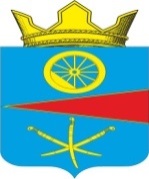 Ростовская областьСобрание депутатов Тацинского сельского поселения _________________________________________________________________	               РЕШЕНИЕ26 апреля 2024 года                        № 123                                          ст. ТацинскаяОб утверждении  плана работы Собрания депутатов Тацинского сельского поселения на 2024 год№ п\пНаименование мероприятийСрок проведенияОтветственные исполнители1. Организационные мероприятия1. Организационные мероприятия1. Организационные мероприятия1. Организационные мероприятия11111 Отчет  Председателя Собрания депутатов - Главы Тацинского сельского поселения  о результатах деятельности  за 2023 год1 кварталПредседатель Собрания депутатов - Глава  Тацинского сельского поселения2 Заседание Собрания депутатов Тацинского сельского поселенияВ соответствии с регламентомДепутаты, Председатель Собрания депутатов - глава  Тацинского сельского поселенияЗаседания постоянных комиссий депутатами Тацинского сельского поселенияВ соответствии с РегламентомДепутаты,  Председатель Собрания депутатов - глава  Тацинского сельского поселенияПрием граждан депутатами Тацинского сельского поселенияВ соответствии с графиком приемаДепутаты сельского поселенияРабота с письмами, жалобами, обращениями граждан, учреждений, организацийпостоянноДепутаты,  Председатель Собрания депутатов - глава  Тацинского сельского поселенияО взаимодействии с Администрацией поселения при проведении праздников, посвященных Дню станицы, чествование жителей поселения3 кварталДепутаты,  Председатель Собрания депутатов - глава  Тацинского сельского поселения, специалисты Администрации Подготовка вопросов для рассмотрения на заседаниях собрания депутатовВ течение годаДепутаты,  Председатель Собрания депутатов- глава  Тацинского сельского поселения Осуществление контроля по бюджетно-финансовым вопросамВ течение годаПостоянная комиссия депутатов по бюджету, налогамИнформирование населения о деятельности депутатовВ течение годаДепутаты,  Председатель Собрания депутатов- глава  Тацинского сельского поселенияОказание содействия, помощи и участия в организации культурно - массовой работы среди населенияВ течение годаДепутаты,   Председатель Собрания депутатов- глава  Тацинского сельского поселения, специалисты АдминистрацииРеализация вопросов по благоустройству территории,   озеленении и противопожарная безопасностьВ течение годаДепутаты,  Председатель Собрания депутатов - глава  Тацинского сельского поселения,Участие депутатов во встречах с гражданами, сходах, публичных слушаниях,  проводимых на территории сельского поселенияВесь периодДепутаты,  Председатель Собрания депутатов - глава  Тацинского сельского поселенияОб организации уличного освещения на территории поселенияВесь периодДепутаты, Председатель Собрания депутатов- глава  Тацинского сельского поселения  Экологическая работа в поселении, проведение субботников Весь периодДепутаты,  Председатель Собрания депутатов- глава  Тацинского сельского поселенияОсвещение деятельности Собрания депутатов Тацинского сельского поселения на официальном сайте Тацинского сельского поселения в сети «Интернет», сообществе в ВК, группе в ОК Весь периодДепутаты,  Председатель Собрания депутатов- глава  Тацинского сельского поселения2. Нормотворческая деятельность2. Нормотворческая деятельность2. Нормотворческая деятельность2. Нормотворческая деятельность1По бюджету, исполнение, внесение изменение в решение Собрания                                                                                                                                                                                                                                                                                                                                                                                                                                                                                                                                                                                                                                                                                                                                                                                                                депутатов  Тацинского сельского поселения «О бюджете Тацинского сельского поселения Тацинского района на 2024 год  и на плановый период 2025 и 2026 годов»В течение годаДепутаты,  Председатель Собрания депутатов - глава  Тацинского сельского поселения2О проекте решения Собрания депутатов поселения «Об  утверждении отчета об  исполнении бюджета  Тацинского сельского поселения за 2023 год»2 кварталДепутаты,  Председатель Собрания депутатов- глава  Тацинского сельского поселения3Об утверждении Решения об утверждении отчета об исполнении бюджета  Тацинского сельского поселения за 2023 год2 кварталДепутаты, Председатель Собрания депутатов- глава  Тацинского сельского поселения 4О признании утративших законную силу решений Собрания депутатов   Тацинского сельского поселенияВ течение годаДепутаты, Председатель Собрания депутатов- глава  Тацинского сельского поселения 5О проекте решения  «О бюджете Тацинского сельского поселения на 2025 год и  на плановый период 2026-2027 годов»4 кварталДепутаты,  Председатель Собрания депутатов- глава  Тацинского сельского поселения6О бюджете  Тацинского сельского поселения на 2025 год и  на плановый период 2026-2027 годов»4 кварталДепутаты,  Председатель Собрания депутатов- глава  Тацинского сельского поселения7Об установлении, изменении и отмене местных налогов и сборовПо мере необходимостиДепутаты,  Председатель Собрания депутатов- глава  Тацинского сельского поселения8Внесение изменений и дополнений в Устав Тацинского сельского поселения По мере необходимостиДепутаты,  Председатель Собрания депутатов- глава  Тацинского сельского поселения9Утверждение нормативных правовых актов, принятие которых входит в компетенцию Собрания депутатовВ течение годаДепутаты,  Председатель Собрания депутатов- глава  Тацинского сельского поселения10Внесение изменений в НПА в соответствии с изменениями законодательстваВ течение годаДепутаты, Председатель Собрания депутатов- глава  Тацинского сельского поселения 11Об утверждении плана работы Собрания депутатов  Тацинского сельского поселения на 2025 год4 кварталДепутаты,  Председатель Собрания депутатов- глава  Тацинского сельского поселения